Familiespejderdag d. 20.08.23 – ”Ferskvandtema”:Mødet kan holdes på egen grund, hvis I er så heldige at lægge op af en ferskvandssø. Alternativt kan I invitere familierne til, at mødes ved en nærliggende sø.Skvalderkål: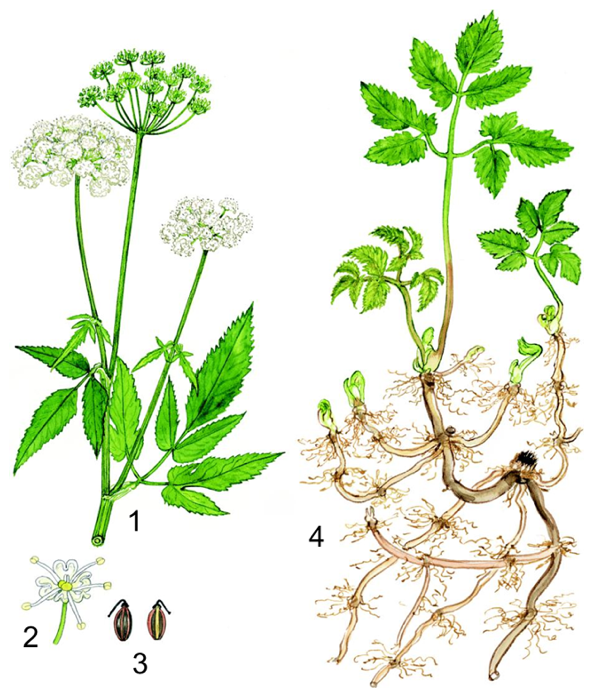 Familiespejdforælderen:Når I afholder arrangementet er det vigtigt, at I prioriterer at få talt med forældrene. Fortæl fx om, hvad spejder er og kan, hvad I plejer at lave på møderne og hvorfor I laver de aktiviteter I gør. Forældrene skal føle sig ligeså velkomne og imødesete som børnene.Tid:Aktivitet:Materialer:10.00Velkommen til FamiliespejdFlaget hejsesFamiliespejd sang/råbEvt. Navneleg/navnerundeFortæl familierne, hvad der skal ske af aktiviteter i dag.Flag10.10Aktivitetsbaser som familierne går rundt mellem.Familierne behøver ikke nå alle baser.Brænde samles og bålet tændesFå evt. en familie til at hjælpe med at tænde båletTændstikkerØkseSavBålfad hvis der ikke er bålpladsBase: Fang dyr i ferskvandetFortæl spejderne, at i dag er vi ved en sø – det er en ferskvandssø. Spørg dem, om de ved, hvad ferskvand er? Fortæl dem, at i havet er der saltvand – vand med salt i – men i søer og åer er der ikke salt i vandet, det kalder man ferskvand. Hvis ferskvand er rent, kan man drikke det.Fortæl dem også, at det ikke er de samme fisk og andre dyr, der kan leve i ferskvand, som der lever i saltvand. I dag skal vi finde ud af, hvilke dyr der lever i ferskvand.Alle spejderne bliver udstyret med et fiskenet, og så kan de begynde jagten.Husk at lægge de fangede dyr i et kar med vand fra søen – og husk at vise hvad I fanger til hinanden.Aktiviteten er fra aktivitetsdatabasen: http://dds.dk/aktiviteter/aktivitet/636Forskellige kar helst hvide, da det så er nemmest at se ens fangstLupFiskenet – til alle!OpslagsbøgerEvt. bestemmelsesdugeHar I waders skal de helt sikkert med!Base: Brød med skvalderkålSpejderne samler skvalderkål.Skvalderkålen skyldes og snittes i mindre stykker.Alle ingredienser blandes sammen, æltes og deles til ca. 14 mindre stykker. Da dejen er uden gær behøver den ikke at hæve. Hver spejder former et brød og bager det på risten over gløder til dejen er gennembagt.BålristOpskrift dej 14 personer:15 stængler med skvalderkål300 g mel2 tsk bagepulver1 tsk salt½ dl olie2 dl mælk11.30Oprydning 11:50Flaget tages ned Familiespejd sang/råbFortæl hvad man skal gøre, hvis man vil starte til familiespejd hos jer.12:00Tak for i dag